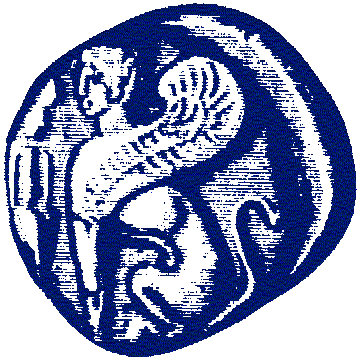 ΠΑΝΕΠΙΣΤΗΜΙΟ ΑΙΓΑΙΟΥΑίτηση Παροχής Δικτυακών ΥπηρεσιώνΠρος την Υπηρεσία Πληροφορικής και ΕπικοινωνιώνΠαρακαλώ για την δημιουργία λογαριασμού πρόσβασης στο δίκτυο δεδομένων του Πανεπιστημίου Αιγαίου με τα εξής στοιχεία:Ο/Η  Υπεύθυνος/-η (Αποδέχομαι τους παραπάνω όρους χρήσης)Σημειώσειςπ.χ  5ο Θερινό σχολείο μαθηματικώνπ.χ 5th summer school on mathematicsπχ Τμήμα Σ.Α.Χ.Μ, ΜΠΕΣ, Μαθηματικών/ Τεχνική υπηρεσία, Οικονομική, περιφερειακή διεύθυνηνση Σάμου Αιτήσεις που δεν έχουν σωστά συμπληρωμένα τα στοιχεία δεν παραλαμβάνονται από την ΥΠΕ (π.χ υπογραφή, όνομα, κλπ)Ο χρήστης αποδέχεται τους όρους χρήσης  της υπηρεσίας λογαριασμών πρόσβασης και του Ηλεκτρονικού Ταχυδρομείου  του Πανεπιστημίου Αιγαίου που δημοσιεύεται στην ιστοσελίδα http://www.aegean.gr/ype Ο χρήστης υποχρεούται να απευθυνθεί στην ΥΠΕ για οποιαδήποτε αλλαγή των παραπάνω στοιχείων.Ενέργειες Ημ/νία 5ΚαταγραφήΕνεργοποίησηΔιεκπεραίωσηΠεριγραφή1Δημοσιεύσιμο Όνομα2  (Αγγλικά)Τμήμα/Υπηρεσία 3  Προτεινόμενο usernameΤηλέφωνο επικοινωνίας υπευθύνουΝα δημιουργηθεί email διεύθυνσηΝα δημιουργηθεί email διεύθυνση Προτεινόμενο email  Προτεινόμενο email Να δημιουργηθεί χώρος ιστοσελίδαςΝα δημιουργηθεί χώρος ιστοσελίδαςΕπιθυμώ ο λογαριασμός αυτός να απενεργοποιηθεί μετά απο:Επιθυμώ ο λογαριασμός αυτός να απενεργοποιηθεί μετά απο: 1 Χρόνο    2 Χρόνια    Δεν γνωρίζω  Άλλο:ΠαρατηρήσειςΟΡΟΙ ΧΡΗΣΗΣΔεν επιτρέπεται η γνωστοποίηση και η χρήση των κωδικών πρόσβασης σε τρίτους.Απαγορεύεται η αποστολή μηνυμάτων το περιεχόμενο των οποίων μπορεί να χαρακτηρισθεί παράνομο βάση της  ισχύουσας Ελληνικής και Ευρωπαϊκής νομοθεσίας. Απαγορεύεται η αποστολή μηνυμάτων με στόχο την παρενόχληση, δυσφήμηση, απειλή ή προσβολή τρίτων προσώπων καθώς και η αποστολή μηνυμάτων τα οποία περιέχουν ιούς ή αρχεία τα οποία μπορούν να προκαλέσουν προβλήματα σε λογισμικό ή υπολογιστές. Απαγορεύεται η με οποιονδήποτε τρόπο παραποίηση των αναγνωριστικών στοιχείων των ηλεκτρονικών μηνυμάτων που προσδιορίζουν τον αποστολέα.Η ΥΠΕ διατηρεί το δικαίωμα να εισάγει περιορισμούς που αφορούν την χρήση των δικτυακών υπηρεσιών (π.χ σε σχέση με το μέγεθος των διακινούμενων ηλεκτρονικών μηνυμάτων καθώς και με την μέγιστη χωρητικότητα των Ηλεκτρονικών Θυρίδων  των χρηστών) .Με την δημιουργία του λογαριασμού πρόσβασης και email, εάν πρόκειται για λογαριασμό χρήστη, θα γίνεται αυτόματη προσθήκη του λογαριασμού email στην αντίστοιχη λίστα ηλεκτρονικού ταχυδρομείου, ανάλογα με την ιδιότητα του κατόχου του λογαριασμού. Το ΠΑ δεν ελέγχει ούτε ευθύνεται για το υλικό που ο χρήστης δημοσιοποιεί κατά τη χρήση ορισμένης υπηρεσίας  και την παραβίαση οποιουδήποτε κανόνα δικαίου ή των χρηστών ηθών απο την δημοσιοποίηση του υλικού. Το περιεχόμενο που δημοσιεύεται απο τον χρήστη δεν εκφράζει ούτε δεσμεύει το Πανεπιστήμιο Αιγαίου.